(成績書追加交付用)成績書追加交付申込書郡山市保健所長次のとおり検査成績書の追加交付を申し込みます。※太枠内について記入してください。郡山市保健所検査課　電話番号：024-924-2176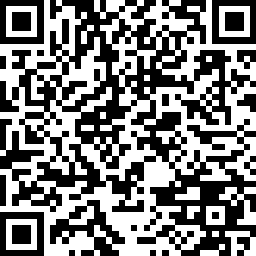 依頼日依頼日　　　　　　　　　　　　　　年　　　　　　　　　　　月　　　　　　　　　　日　　　　　　　　　　　　　　年　　　　　　　　　　　月　　　　　　　　　　日　　　　　　　　　　　　　　年　　　　　　　　　　　月　　　　　　　　　　日　　　　　　　　　　　　　　年　　　　　　　　　　　月　　　　　　　　　　日依頼者名（事業所名）依頼者名（事業所名）ふりがなふりがなふりがなふりがな依頼者名（事業所名）依頼者名（事業所名）成績書郵送先住所〒　　　　 　　－　　　　　　　　　〒　　　　 　　－　　　　　　　　　〒　　　　 　　－　　　　　　　　　〒　　　　 　　－　　　　　　　　　成績書郵送先宛名（依頼者と異なる場合に記入）ふりがなふりがなふりがなふりがな成績書郵送先宛名（依頼者と異なる場合に記入）連絡先担当者名連絡先担当者名ふりがなふりがな連絡先電話番号（　　　　　）　　　　　-連絡先担当者名連絡先担当者名連絡先電話番号（　　　　　）　　　　　-成績書受取方法成績書受取方法郵送　　来所追加交付する成績書成績書の種類臨床検査　　　　　飲用水検査　　　　　食品検査　　　　　試験検査追加交付する成績書受付年月日　　　　　　　　　　　　　年　　　　　　　　　　　月　　　　　　　　　　日追加交付する成績書受付番号追加交付する成績書依頼者名追加部数追加部数　　　　　　　　　通備考備考